Tytuł operacji:                  „Przygotowanie i wydrukowanie zestawu materiałów poligraficznych                                             promujących Miasto Chodzież jako obszar turystyczny” –                                            Towarzystwo Miłośników Ziemi ChodzieskiejNumer wniosku:              6/PGP/17 Kwota dofinansowania:   20 024,46 złCel ogólny LSR:              Rozszerzenie zrównoważonej działalności społecznej ze                                          szczególnym uwzględnieniem rozwoju turystyki i ochrony zasobów.
	Cel szczegółowy:             Promocja turystyczna obszaruPrzedsięwzięcie:              Publikacje dotyczące obszaru LGD.Wskaźnik:                        Liczba publikacji na temat turystyki na obszarze LGD.Opis operacji:Realizacja operacji polegała na wydaniu folderu promującego miasto Chodzież i obszar turystyczny regionu.Wydawnictwo składa się z kilku tomów, możliwych do prezentowanie łącznie, bądź rozdzielnie, o spójnym charakterze wizualnym, które pozwoliło lepie wypromować miejscowość i region. Skierowany głównie do grup o konkretnych zainteresowaniach  - biegaczy, rowerzystów, szeroko pojętych sportowców-amatorów, rodziców, dzieci, turystów pieszych i rowerowych, miłośników muzyki, fotografów przyrody i wielu innych. Zestaw wzbogacony o dane dotyczące bazy gastronomicznej i hotelarskiej oraz o wykaz najważniejszych imprez z różnych dziedzin odbywających się w mieście.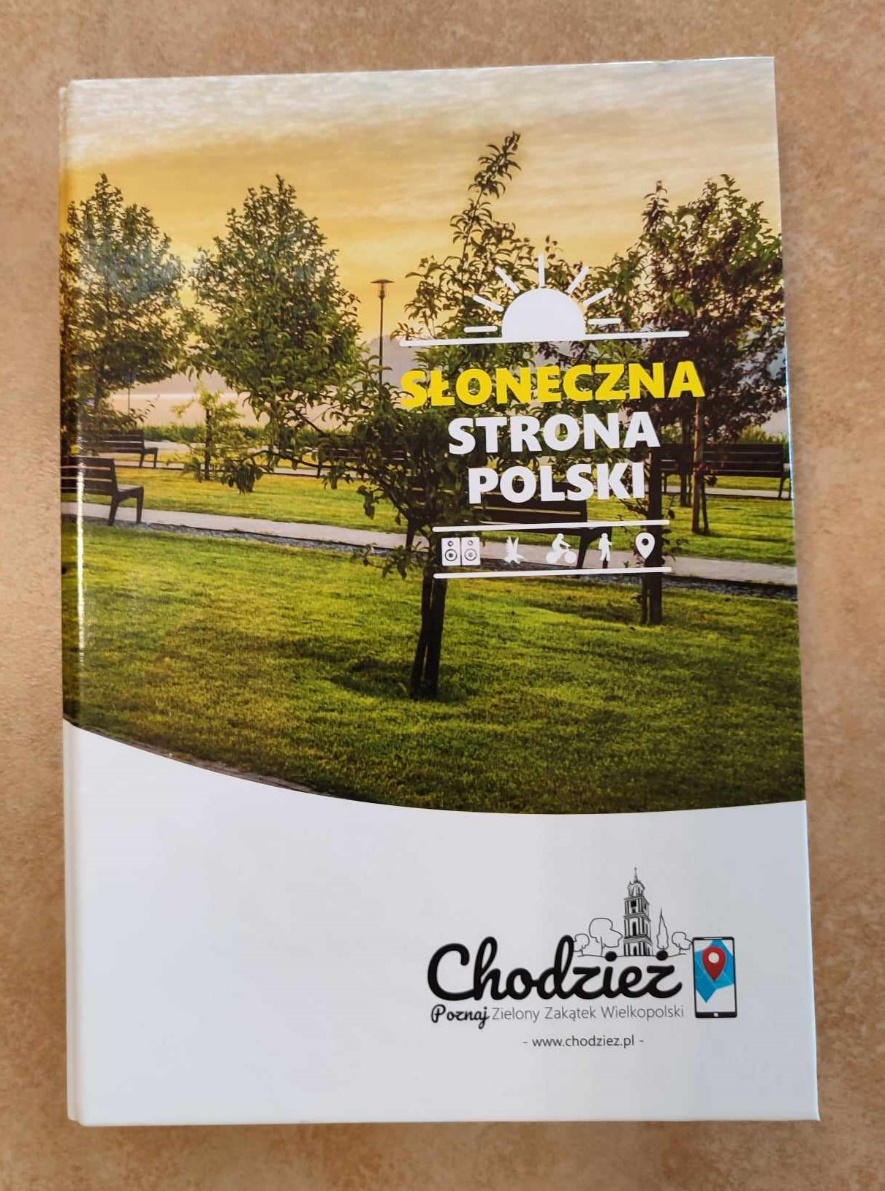 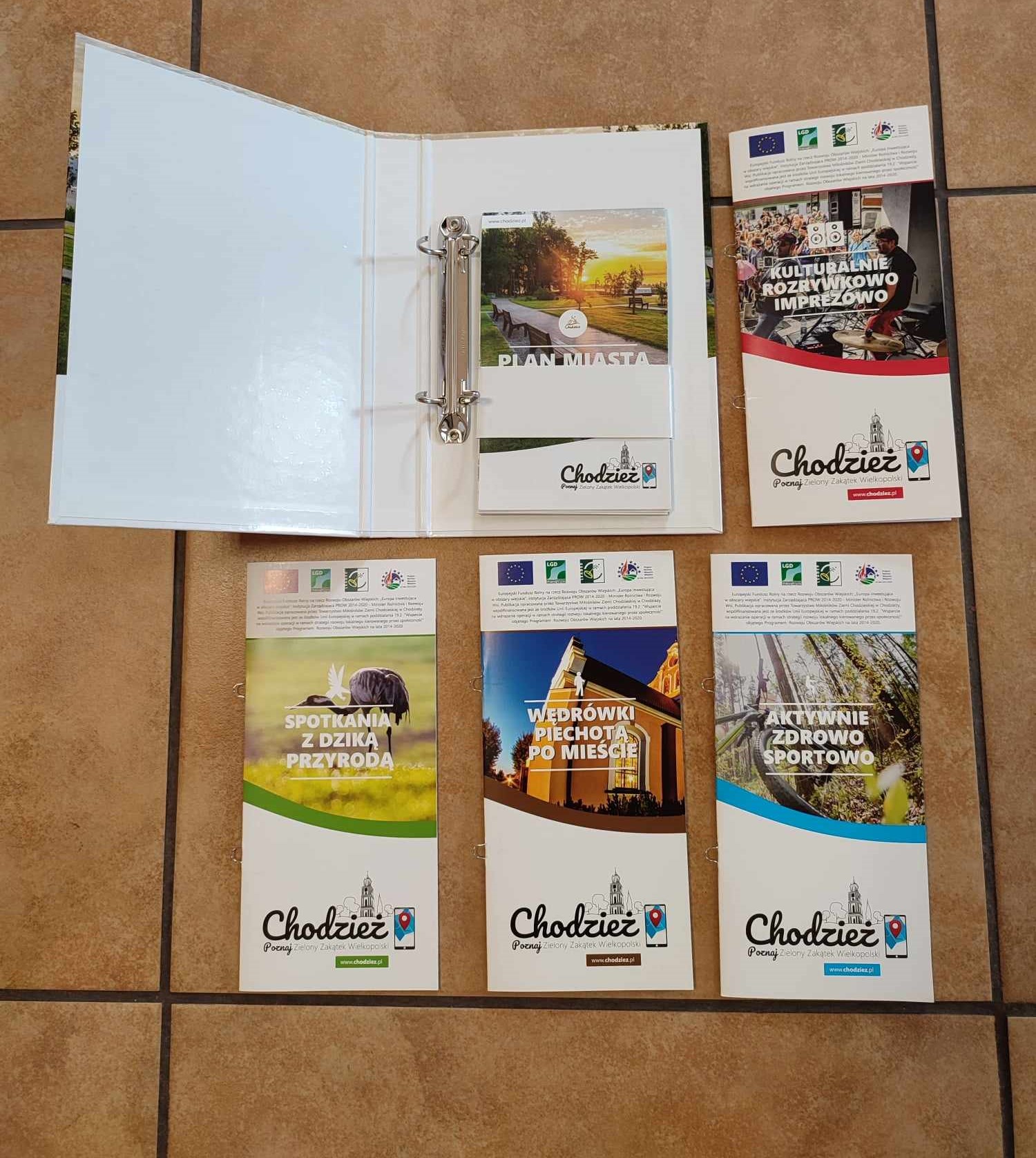 